Консультация для родителей на тему:Инфекция. Туберкулез у детейПодготовила:воспитатель I квалификационной категорииКазанцева Вера НиколаевнаТуберкулёз – инфекционная болезнь, связанная с проникновением в организм туберкулёзных бактерий.
Туберкулезные бактерии стойко сохраняются : во внешней среде; на одежде; в плохо проветриваемых жилищах, имеющих недостаточное освещение; в сырых помещениях. Однако они легко гибнут под воздействием солнечных лучей.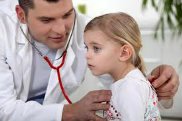 Микобактерия туберкулёза обитает:в выделениях людей, больных туберкулёзом (мокроте, моче, кале и др.),в сырых пищевых продуктах – молоке, мясе, яйцах, полученных от больных туберкулёзом животных и птиц.Опасность заражения очень велика – угрожает она практически любому человеку. Но в большинстве случаев организм здорового человека после заражения справляется с туберкулёзной инфекцией и не заболевает. Но если сопротивление и тесное общение с больным бывает частым и продолжительным, то опасность заболевания этой инфекционной болезнью значительно возрастает.Заболевают туберкулёзом чаще люди, организм которых ослаблен:больные сахарным диабетом,ВИЧ-инфицированные,больные алкоголизмом,наркоманией,курильщики,а также недоедание, недосыпание снижают сопротивляемость организма к туберкулёзной инфекции.Очень важно иметь чёткое представление о болезни, чтобы избежать опасности заражения и заболевания себя и своих близких.Чаще всего туберкулёз повреждает лёгкие, но туберкулёзная инфекция затрагивает и другие органы и ткани человека: глаза, кости, кожу, половую систему, кишечник ит.д.Внелегочными формами туберкулёза болеют не только взрослые, но и дети.Наиболее распространённые внелегочные формы туберкулёза у детей поражения :поражение нервной системы (туберкулёзный менингит),костей и суставов,мочеполовых органов,периферических лимфатических узлов,кожи,глаз.Врач может заподозрить внелегочной туберкулёз при длительных, не поддающихся лечению заболеваниях различных органов.Болезнь коварна, она не кричит о себе. Ребёнок-непоседа вдруг начинает быстро уставать, снижается аппетит, появляется потливость. Это может быть симптомом внелегочного туберкулёза.Если есть подозрение, надо обязательно обратиться к фтизиатру в противотуберкулёзный диспансер.Туберкулёз  костей  и  суставовДанная форма занимает одно из первых мест в ряду внелегочных проявлений заболевания. Туберкулёзный процесс развивается в любом участке скелета ребёнка, и наиболее часто – поражение позвоночника, тазобедренного и коленного суставов. При отсутствии лечения эта форма рано приводит к инвалидизации ребёнка.Характерны такие симптомы какслабость,утомляемость при ходьбе,ограничение движений,лёгкая хромота,затем появление боли в поражённом отделе позвоночника, суставе, припухлость,сглаживание контуров суставов.Туберкулёз   мочеполовой   системыВ почки, мочевыделяющие пути и половые органы микобактерии туберкулёза попадают из других очагов туберкулёза с током крови. Симптомы такого туберкулёза расплывчаты, их легко перепутать с другими заболеваниями мочеполовой системы.Туберкулёз почек сначала проявляется характерными изменениями в анализах мочи. Настороженность в отношении туберкулёза мочевой системы должна вызывать постоянная кислая реакция мочи у больного с лейкоцурией, стойкой макро- или микрогематурией. Затем появляются характерные изменения при рентгенологических, ультразвуковых обследованиях почек. Прогрессируя, туберкулёз может поражать и другие органы малого таза.Туберкулёз   лимфатических   узловУ детей поражение лимфатических узлов обычно может развиваться в возрасте до 5 лет. В большинство случаев происходит поражение подчелюстных и шейных лимфатических узлов, реже – подмышечных и абдоминальных.Поражённые туберкулёзом лимфатические узлы бывают упругими и безболезненными. При прогрессировании становятся более плотными и спаянными. Могут образовываться кожные свищи.Правильный диагноз можно установить только на основании биопсии лимфатического узла с исследованием полученного материала.Туберкулёз   глазЗаболевание может развиться в любом возрасте. Микобактерия поражает любой отдел глаза.Диагностика туберкулёза глаз крайне трудна. На консультацию к фтизиоокулисту целесообразно направлять детей, у которых выявлены гиперергические пробы Манту и рецидивирующие заболевания глаз, а также с прогрессирующим ухудшением зрения.Туберкулёз глаз неплохо поддаётся своевременно назначенному специалистами-фтизиоокулистами противотуберкулёзному лечению.Туберкулёз   мозговых   оболочек   и   нервной   системыОн возникает, когда палочка Коха вместе с кровью попадает в сосуды мозга. Чаще наблюдается у детей раннего возраста при первой встрече ребёнка с туберкулёзной палочкой.У старших детей, у детей, ранее переболевших туберкулёзом любой другой локализации, может возникнуть туберкулёзный менингит.Заболевание начинается постепенно. Появляется утомляемость, пропадает интерес к играм. Позже присоединяется повышение температуры тела, головная боль, рвота. Появляются нарастающие менингиальные симптомы. При отсутствии лечения состояние ребёнка ухудшается очень быстро. Появляются параличи, судороги. При раннем и своевременно начатом лечении прогноз благоприятный, состояние быстро улучшается.Диагностика такой формы туберкулёза возможна только совместно фтизиатром и неврологом, с применением специальных методов обследования.Эффективным будет длительное, не менее 12 месяцев, специальное лечение.Туберкулёз  кожиЭто редкая форма туберкулёза, чаще всего возникает при первой встрече человека с микобактериями.Болезнь обычно протекает бессимптомно, но может проявляться гнойными ранками на коже, увеличением и болезненностью лимфатических узлов. Излюбленная локализация – ягодицы, наружные поверхности конечностей, туловище, лицо.Диагноз устанавливается на основании результатов биопсии. Специфическое лечение, назначенное фтизиатром, длительное.В  заключениеДетский туберкулёз в Украине остаётся актуальной проблемой, поскольку у детей в десятки раз выше риск заразиться и заболеть туберкулёзом.По словам специалистов, ежегодный риск развития туберкулёза у взрослого человека, инфицированного микобактериями составляет 0,4%, а у детей в возрасте от 1 года до 4 лет – 23%.Наиболее незащищёнными являются новорождённые. Риск развития туберкулёза у младенцев в возрасте до 1 года – 40%.От внелегочного туберкулёза при своевременном и правильном лечении в большинстве случаев можно избавиться.От туберкулёза можно и нужно избавляться, нужно избегать контактов ребёнка с лицами, у которых поражены лёгкие.Необходимо максимальное пребывание на свежем воздухе, полноценное питание с преобладанием белков, углеводов и витаминов.Важнейшим методом профилактики туберкулёза являются прививки вакциной БЦЖ. ( Календарь прививок )Обязательным методом диагностики является проба Манту, позволяющая выявить предрасположенность к болезни и тем самым предупредить её развитие.Если соблюдать все меры предосторожности, включая мытьё рук после прогулки, то опасность заражения туберкулёзом резко уменьшится